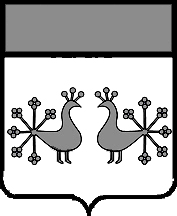 Ивановская областьВерхнеландеховский муниципальный районА Д М И Н И С Т Р А Ц И Я  ВЕРХНЕЛАНДЕХОВСКОГО МУНИЦИПАЛЬНОГО РАЙОНАП О С Т А Н О В Л Е Н И Еот 19.09. 2018   №  365 - п пос. Верхний Ландех	В соответствии со статьей 72 Земельного кодекса Российской Федерации, Законом Ивановской области  от 09.11.2015 № 112–ОЗ «О порядке  осуществления  муниципального земельного контроля  на территории  муниципальных образований Ивановской области»	1. Утвердить план проведения проверок соблюдения гражданами земельного законодательства на территории Верхнеландеховского муниципального района на 4 квартал 2018 года (прилагается).2. Разместить настоящее постановление на официальном сайте администрации Верхнеландеховского муниципального района.Глава Верхнеландеховскогомуниципального района                                                            Н.Н. СмирноваУтвержден  постановлениемадминистрации Верхнеландеховскогомуниципального районаот   19. 09. 2018  № 365 - п (приложение)П Л А Нпроведения  проверок соблюдения гражданами земельного законодательства на территории Верхнеландеховского муниципального района на 4 квартал 2018 годаО плане  проведения проверок  соблюдения гражданами земельного законодательства на территории Верхнеландеховского муниципального района на 4 квартал 2018 года№п/пФ.И.О. гражданина,место жительстваОбъекты проверок(местоположение земельного участка, кадастровый  номер, площадь, вид разрешенного использование)Цель проведения проверкиФорма проведения проверкиДатапроведенияпроверкиНаименование органа муниципального контроля1Бабаев Валерий РамазановичИвановская область, Верхнеландеховский р-н,  вблизи д. Аксеново, кадастровый номер 37:01:000000:426, площадью 80433  кв. ; для  производства сельхозпродукцииСоблюдение требований земельного законодательства  на землях сельскохозяйственного назначениявыездная24.10.2018-22.11.2018АдминистрацияВерхнеландеховского муниципального района